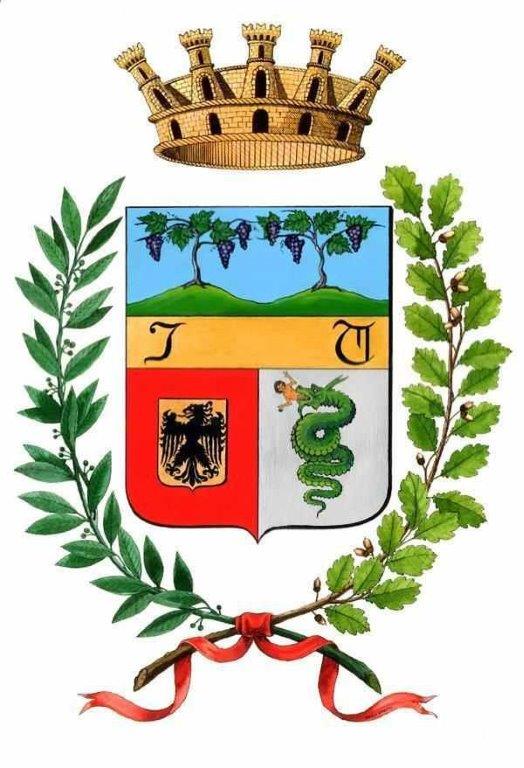 CITTA’ DI TRADATEPROVINCIA DI VARESEPIANO ESECUTIVO DI GESTIONEPiano della PerformanceTRIENNIO 2019 – 2020 - 2021Piano Esecutivo di Gestione – Piano della PerformanceIl Decreto Legislativo 10 agosto 2014 n. 126 introduce disposizioni integrative e correttive al Decreto Legislativo 23 giugno 2011 n. 118, in termini di armonizzazione dei sistemi contabili degli Enti Locali.In particolare due articoli del T.U.E.L. modificati dal Decreto Legislativo 10 agosto 2014 n. 126 vanno ad influire sul ciclo di programmazione dell’ente locale: l’articolo 170, relativo al documento Unico di Programmazione (DUP) e l’articolo 169 relativo al Piano Esecutivo di Gestione.Le principali novità relative all’articolo 170 sono così sintetizzabili:La Relazione Previsionale e Programmatica (RPP) è sostituita dal DUP, che costituisce la guida strategica ed operativa dell’ente locale ed è organizzato in due sezioni: quella strategica ha come orizzonte temporale di riferimento il mandato amministrativo, quella operativa il bilancio di previsione; Il DUP deve essere presentato dalla Giunta al Consiglio Comunale entro il 31 luglio dell’anno precedente al primo esercizio di riferimento ed è propedeutico al bilancio finanziario di previsione. Contestualmente al bilancio di previsione la Giunta presenta al Consiglio una nota di aggiornamento del DUP.Tutti i Comuni sono tenuti a redigere il DUP e ad utilizzare il nuovo schema di bilancio, indipendentemente dal numero di abitanti. I comuni con un numero di abitanti inferiore alle 5000 unità possono predisporre un DUP semplificato. Per quanto riguarda l’articolo 169, le principali novità sono:Il PEG deve essere deliberato nella prima seduta di Giunta dopo l’approvazione del bilancio di previsione da tenersi entro 20gg. dall’approvazione da parte del Consiglio Comunale del bilancio di previsione ed ha lo stesso orizzonte temporale del bilancio di previsione. Nel PEG sono indicati gli obiettivi della gestione che sono affidati, unitamente alle dotazioni necessarie, ai responsabili dei servizi. Quindi possiamo considerare il PEG come un documento che dettaglia ulteriormente quanto stabilito nel DUP, assegnando risorse e responsabilità ai responsabili dei servizi.Si è ampliata la platea dei comuni che devono adottare il PEG. Infatti. l’adozione del PEG è facoltativa per i comuni con popolazione inferiore ai 5.000 abitanti (circa il 70% dei comuni). Precedentemente era stabilito che l’adozione del PEG fosse facoltativa per i comuni con popolazione inferiore ai 15.000 abitanti (circa il 91% dei comuni).Il piano dettagliato degli obiettivi e il piano della performance sono unificati organicamente nel PEG come già stabilito dal D.Lgs. 174/2012.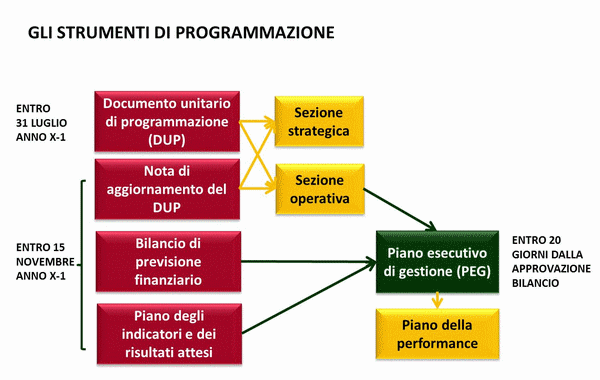 Il piano esecutivo di gestione (PEG), come illustrato nel principio contabile applicato concernente la programmazione di bilancio, è il documento che permette di declinare in maggior dettaglio la programmazione operativa contenuta nell’apposita Sezione del Documento Unico di Programmazione (DUP).I contenuti del PEG, fermi restando i vincoli posti con l’approvazione del bilancio di previsione, sono la risultante di un processo iterativo e partecipato che coinvolge la Giunta ed i Responsabili dell’ente. Il PEG rappresenta lo strumento attraverso il quale si guida la relazione tra organo esecutivo e responsabili dei servizi. Tale relazione è finalizzata alla definizione degli obiettivi di gestione, all’assegnazione delle risorse necessarie al loro raggiungimento e alla successiva valutazione.Il piano esecutivo di gestione:è redatto per competenza e per cassa con riferimento al primo esercizio considerato nel bilancio di previsione;è redatto per competenza con riferimento a tutti gli esercizi considerati nel bilancio di previsione successivi al primo;ha natura previsionale e finanziaria;ha contenuto programmatico e contabile;può contenere dati di natura extracontabile;ha carattere autorizzatorio, poiché definisce le linee guida espresse dagli amministratori rispetto all’attività di gestione dei responsabili dei servizi e poiché le previsioni finanziarie in esso contenute costituiscono limite agli impegni di spesa assunti dai responsabili dei servizi;ha un’estensione temporale pari a quella del bilancio di previsione;ha rilevanza organizzativa, in quanto distingue le responsabilità di indirizzo, gestione e controllo ad esso connesse.Il PEG facilita la valutazione della fattibilità tecnica degli obiettivi definiti a livello politico orientando e guidando la gestione, grazie alla definizione degli indirizzi da parte dell’organo esecutivo e responsabilizza sull’utilizzo delle risorse e sul raggiungimento dei risultati.Inoltre costituisce un presupposto del controllo di gestione e un elemento portante dei sistemi di valutazione.Il PEG contribuisce alla veridicità e attendibilità della parte previsionale del sistema di bilancio, poiché ne chiarisce e dettaglia i contenuti programmatici e contabili.In attuazione degli obiettivi di massima individuati in relazione alle dotazioni in possesso, ciascun responsabile di servizio, di concerto con il proprio assessore di riferimento, elabora lo schema di piano esecutivo. Il Segretario Generale svolge un ruolo di coordinamento e supervisione, ricorrendo il più delle volte ad incontri mirati con ciascun responsabile di servizio e ne predispone la proposta finale per l’approvazione da parte della Giunta Comunale.Il Piano Esecutivo di Gestione – Piano della performance è stato comunque pensato nell’ottica del triennio come previsto dalle nuove normative per l’armonizzazione contabile, anche se la maggior parte degli obiettivi di mantenimento e degli obiettivi strategici sono nell’anno 2019, data la difficoltà di poter programmare sul lungo periodo per la continua modifica delle norme e delle regole di contabilità che impediscono di utilizzare le risorse liberamente, per i rispetto dei numerosi vincoli contabili.Gli obiettivi di mantenimento non verranno valutati singolarmente, ma con la scheda di valutazione comportamentale. Pertanto con tale scheda verrà simultaneamente valutata la normale attività oltre che gli aspetti comportamentale tenuti nell’espletamento dell’attività.Gli obiettivi strategici, di maggior complessità e di maggior importanza per l’Amministrazione comunale, verranno verificati in merito all’attività espletata ed ai risultati ottenuti, tenendo conto del peso e del fatto che alcuni potranno essere realizzati su più anni.Ovviamente nel corso dell’anno il PEG/Piano della performance verrà adeguato dalla Giunta Comunale in base alle nuove disposizioni normative che verranno emanate e alle nuove esigenze che si presenteranno.In ogni caso in fase di valutazione si provvederà a prevedere comunque l’evidenziazione di ulteriori obiettivi raggiunti durante l’anno anche se non previsti nel PEG.VALUTAZIONE RESPONSABILI DI SETTOREPer la valutazione del PEG - PIANO DELLA PERFORMANCE dei Responsabili di Settore per il triennio 2019 - 2020 – 2021 si prevede la seguente metodologia come stabilito nel regolamento approvato in materia di istituzione e valutazione dell’area della posizioni organizzative:Obiettivi strategici 						peso 70%Obiettivi comportamentali e organizzativi		peso 30%Per la valutazione degli obiettivi strategici si prenderà atto della completezza della realizzazione dei vari obiettivi, tenuto conto di eventuali modifiche/integrazioni intervenute in corso d’anno, tenendo conto che comunque il non raggiungimento degli obiettivi per cause non direttamente imputabili al Responsabile di Settore non rileva ai fini della valutazione. Siccome gli obiettivi strategici cambiano di anno in anno e anche durante l’anno e non è possibile individuare lo stesso numero di obiettivi strategici per tutti i Settori la valutazione precisa potrà essere necessariamente fatta a posteriori, tendo conto di eventuali obiettivi aggiunti, di quelli che non sono stati realizzati per cause non imputabili al Responsabile e di quelli che effettivamente non sono stati fatti in proporzione al numero degli obiettivi realizzati.  Per gli obiettivi strategici si provvederà all’attribuzione del punteggio come da seguente tabella: Gli obiettivi di mantenimento non costituiscono elemento di valutazione a sé stante e, per tale ragione, non è stato loro attribuito uno specifico peso nella scheda. Le performance saranno comunque valutate con specifico riferimento alle modalità con le quali saranno conseguite con la seguente tabella.OBIETTIVI COMPORTAMENTALI E ORGANIZZATIVI E PER L'ORDINARIA ATTIVITÀPer un punteggio da 25 a 30 punti verrà attribuito il 30 % del risultato per aspetti comportamentali;Per un punteggio da 21 a 24 punti verrà attribuito il 20% del risultato per aspetti comportamentali;Per un punteggio da 15 a 20 punti verrà attribuito il 15% del risultato per aspetti comportamentali;Per un punteggio da 5 a 14 punti nessuna percentuale del risultato per aspetti comportamentali.SETTORE SERVIZI GENERALIResponsabile: Dott.ssa Marina BellegottiSERVIZIO SEGRETERIAPersonale: n. 4 dipendenti di cui 1 part-time + 2 dipendenti al Protocollo, n. 1 Ufficio Messi, n. 1 centralinoOBIETTIVI DI MANTENIMENTOOBIETTIVI STRATEGICISERVIZI DEMOGRAFICOPersonale: n. 5 dipendentiOBIETTIVI DI MANTENIMENTOOBIETTIVI STRATEGICISERVIZIO CED		Personale: n. 1 dipendente della segreteria e ditta incaricata			OBIETTIVI DI MANTENIMENTOOBIETTIVI STRATEGICI  SETTORE ISTRUZIONE CULTURA SPORT E TEMPO LIBEROResponsabile: Geom. Giorgio Colombo SERVIZIO ISTRUZIONEPersonale: 1 dipendente cat. C tempo pieno indeterminato – 1 dipendente cat. B tempo pieno indeterminato (condiviso con biblioteca)		OBIETTIVI DI MANTENIMENTOOBIETTIVI STRATEGICISERVIZIO CULTURAPersonale: 1 dipendente cat. C tempo pieno indeterminato – 1 dipendente cat. B tempo pieno indeterminato		OBIETTIVI DI MANTENIMENTOOBIETTIVI STRATEGICIBIBLIOTECAPersonale: 1 dipendente cat. C tempo pieno indeterminato -1 dipendente cat. C tempo parziale indeterminato, 1 dipendente cat. B tempo parziale indeterminato, 1 dipendente cat. B tempo pieno indeterminato, 1 dipendente cat. B tempo pieno indeterminato (condiviso con cultura)OBIETTIVI DI MANTENIMENTOOBIETTIVI STRATEGICISPORT E ASSOCIAZIONIPersonale: 1 dipendente cat. C tempo pieno indeterminato –OBIETTIVI DI MANTENIMENTOOBIETTIVI STRATEGICIGESTIONE FESTE E FIEREPersonale: 1 dipendente cat. D tempo pieno indeterminato – 1 dipendente cat. C tempo pieno indeterminato – 1 dipendente cat. B tempo pieno indeterminato (condiviso con biblioteca)OBIETTIVI DI MANTENIMENTOOBIETTIVI STRATEGICISETTORE FINANZIARIOResponsabile: ELENA VALEGGIASERVIZIO RAGIONERIA - ECONOMATOPersonale: n. 4 dipendenti, di cui n. 1 unità D1 a 36 ore - n. 1 unità C1 a 36 ore - n. 1 unità C1 a 18 ore - n. 1 unità B3 a 36 ore OBIETTIVI DI MANTENIMENTOOBIETTIVI STRATEGICISERVIZIO PERSONALEPersonale: n. 1 dipendente, di cui unità D1 a 18 ore OBIETTIVI DI MANTENIMENTOOBIETTIVI STRATEGICISERVIZIO TRIBUTIPersonale: n. 4 dipendenti, di cui n. 1 unità C1 a 36 ore - n. 1 unità B3 a 18 ore - n. 1 unità B3 a 6 oreOBIETTIVI DI MANTENIMENTOOBIETTIVI STRATEGICISERVIZIO PATRIMONIOPersonale: n. 2 dipendenti, di cui n. 1 unità B3 a 30 ore - n. 1 unità B3 a 18 ore OBIETTIVI DI MANTENIMENTOOBIETTIVI STRATEGICISERVIZI SOCIALI Responsabile: Maria Antonietta LucianiSERVIZI SOCIALI E ASSISTENZA SCOLATICAPersonale:   1 amministrativa cat. C1 -  2 assistenti sociali cat. D1OBIETTIVI DI MANTENIMENTOOBIETTIVI STRATEGICIASILO NIDOPersonale:   3 educatrici  cat. C1 - 1 cuoca cat. BOBIETTIVI DI MANTENIMENTOOBIETTIVI STRATEGICISETTORE URBANISTICA – EDILIZIA PRIVATA - SUAPResponsabile: Geom. Maura Perin SERVIZIO COMMERCIOPersonale: n. 1 a tempo determinatoOBIETTIVI DI MANTENIMENTOOBIETTIVI STRATEGICISERVIZIO SPORTELLO UNICO ATTIVITÀ PRODUTTIVE (SUAP)Personale: n. 1 tecnici tempo determinato ( si occupa anche di commercio )n. 1 arch. che si occupa anche di urbanistica OBIETTIVI DI MANTENIMENTOOBIETTIVI STRATEGICISERVIZIO URBANISTICA – EDILIZIA PRIVATAPersonale: n. 4 dipendente di uno si occupa anche di SUAPOBIETTIVI DI MANTENIMENTOOBIETTIVI STRATEGICISETTORE LAVORI PUBBLICI – AMBIENTEResponsabile: Geom. Cristina Speroni SERVIZI TECNICIPersonale: n. 3 dipendentiCENTRI DI COSTO UFFICIO TECNICO 901 –   VIABILITA’ CIRCOLAZIONE STRADALE E SERVIZI CONNESSI 903 - FOGNATURA SERVIZIO IDRICO INTEGRATO 908 – VERDE PUBBLICO 910OBIETTIVI DI MANTENIMENTOOBIETTIVI STRATEGICISERVIZIO ILLUMINAZIONE PUBBLICACENTRO DI COSTO  ILLUMINAZIONE PUBBLICA E SERVIZI CONNESSI 902OBIETTIVI DI MANTENIMENTOOBIETTIVI STRATEGICISERVIZIO ACQUEDOTTOCENTRO DI COSTO ACQUEDOTTO 907OBIETTIVI DI MANTENIMENTOOBIETTIVI STRATEGICISERVIZIO ECOLOGIA E AMBIENTECENTRI DI COSTO SMALTIMENTO RIFIUTI 909 OBIETTIVI DI MANTENIMENTOSERVIZIO CIMITERIALECENTRO DI COSTO  – SERVIZIO NECROSCOPICO E CIMITERIALE  911  – OBIETTIVI DI MANTENIMENTOOBIETTIVI STRATEGICISETTORE POLIZIA LOCALEResponsabile: Rag. Claudio ZuanonPersonale n. 11 Agenti e n. 1 Ufficiale di PL -  n. 1 amministrativoOBIETTIVI DI MANTENIMENTOOBIETTIVI STRATEGICIObiettivi totalmente conseguiti100% -90% 70%Obiettivi conseguiti in gran parte 89% -70%60%Obiettivi conseguiti a metà69% - 50%50%Obiettivi conseguiti meno della metà49% - 30%40%Obiettivi conseguiti in minima parte29% - 20% 30%Obiettivi non conseguiti 19% - 0% 0LIVELLO DI CONTRIBUZIONELIVELLO DI CONTRIBUZIONELIVELLO DI CONTRIBUZIONELIVELLO DI CONTRIBUZIONELIVELLO DI CONTRIBUZIONELIVELLO DI CONTRIBUZIONEOrientamento al miglioramento e all'eccellenzaÈ poco orientato al miglioramento della propria performance. Non si pone standard professionali in linea con le attese di ruolo. Raramente persegue iniziative di miglioramento sui processi nei quali opera.È poco orientato al miglioramento della propria performance. Non si pone standard professionali in linea con le attese di ruolo. Raramente persegue iniziative di miglioramento sui processi nei quali opera.È orientato al miglioramento della propria performance. Si pone standard professionali in linea con le attese di ruolo. Propone e realizza iniziative di miglioramento sui processi nei quali opera.È orientato al miglioramento della propria performance. Si pone standard professionali in linea con le attese di ruolo. Propone e realizza iniziative di miglioramento sui processi nei quali opera.È fortemente orientato al miglioramento della propria performance. Si pone standard professionali di eccellenza superiori alle attese di ruolo. È costantemente teso a realizzare iniziative di miglioramento e a promuovere l'innovazione sui processi nei quali opera.È fortemente orientato al miglioramento della propria performance. Si pone standard professionali di eccellenza superiori alle attese di ruolo. È costantemente teso a realizzare iniziative di miglioramento e a promuovere l'innovazione sui processi nei quali opera.Orientamento al miglioramento e all'eccellenzaNon efficaceNon efficaceEfficaceEfficaceMolto efficaceMolto efficaceLivello123456LIVELLO DI CONTRIBUZIONELIVELLO DI CONTRIBUZIONELIVELLO DI CONTRIBUZIONELIVELLO DI CONTRIBUZIONELIVELLO DI CONTRIBUZIONELIVELLO DI CONTRIBUZIONELavoro di squadraÈ concentrato sulle proprie attività, perdendo di vista l'impatto su altri processi/funzioni. Raramente cerca sinergie con altre funzioni/colleghi mostrandosi poco orientato al lavoro di squadra.È concentrato sulle proprie attività, perdendo di vista l'impatto su altri processi/funzioni. Raramente cerca sinergie con altre funzioni/colleghi mostrandosi poco orientato al lavoro di squadra.È consapevole degli impatti del proprio lavoro su altri processi/funzioni. Cerca sinergie con altre funzioni/colleghi mostrandosi orientato al lavoro di squadra per il raggiungimento di obiettivi comuni.È consapevole degli impatti del proprio lavoro su altri processi/funzioni. Cerca sinergie con altre funzioni/colleghi mostrandosi orientato al lavoro di squadra per il raggiungimento di obiettivi comuni.Valuta le relazioni e gli impatti del proprio lavoro sulle altre funzioni. Costruisce sinergie con altre funzioni/colleghi facendosi promotore del lavoro di squadra per il raggiungimento di obiettivi comuni.Valuta le relazioni e gli impatti del proprio lavoro sulle altre funzioni. Costruisce sinergie con altre funzioni/colleghi facendosi promotore del lavoro di squadra per il raggiungimento di obiettivi comuni.Lavoro di squadraNon efficaceNon efficaceEfficaceEfficaceMolto efficaceMolto efficaceLivello123456LIVELLO DI CONTRIBUZIONELIVELLO DI CONTRIBUZIONELIVELLO DI CONTRIBUZIONELIVELLO DI CONTRIBUZIONELIVELLO DI CONTRIBUZIONELIVELLO DI CONTRIBUZIONEAutonomiaHa bisogno di direttive puntuali ed esaustive per svolgere le attività assegnate. Non cerca spazi di autonomia. È poco propenso ad affrontare attività ed ambienti poco noti.Ha bisogno di direttive puntuali ed esaustive per svolgere le attività assegnate. Non cerca spazi di autonomia. È poco propenso ad affrontare attività ed ambienti poco noti.Si attiva per raccogliere tutte le informazioni necessarie allo svolgimento delle attività assegnate. Svolge le attività in piena autonomia all'interno del proprio ambito lavorativo.Si attiva per raccogliere tutte le informazioni necessarie allo svolgimento delle attività assegnate. Svolge le attività in piena autonomia all'interno del proprio ambito lavorativo.Prende l'iniziativa e affronta i problemi in assenza di direttive. Anticipa e previene difficoltà e problemi. Si muove con autonomia e sicurezza nonché in attività e ambienti poco noti.Prende l'iniziativa e affronta i problemi in assenza di direttive. Anticipa e previene difficoltà e problemi. Si muove con autonomia e sicurezza nonché in attività e ambienti poco noti.AutonomiaNon efficaceNon efficaceEfficaceEfficaceMolto efficaceMolto efficaceLivello123456LIVELLO DI CONTRIBUZIONELIVELLO DI CONTRIBUZIONELIVELLO DI CONTRIBUZIONELIVELLO DI CONTRIBUZIONELIVELLO DI CONTRIBUZIONELIVELLO DI CONTRIBUZIONEResilienza e motivazioneMostra difficoltà a garantire alti standard di performance sotto pressione. Le difficoltà e i contesti complessi e poco favorevoli ne compromettono la motivazione.Mostra difficoltà a garantire alti standard di performance sotto pressione. Le difficoltà e i contesti complessi e poco favorevoli ne compromettono la motivazione.Garantisce buoni livelli di performance anche sotto pressione. È capace di recuperare la propria motivazione dopo aver affrontato difficoltà e contesti complessi poco favorevoli.Garantisce buoni livelli di performance anche sotto pressione. È capace di recuperare la propria motivazione dopo aver affrontato difficoltà e contesti complessi poco favorevoli.Assicura elevati standard di prestazione anche sotto pressione. È capace di reagire prontamente e mantenere elevata la propria motivazione anche a fronte di difficoltà e contesti complessi e poco favorevoli. Ha una visione ottimistica anche in momenti critici.Assicura elevati standard di prestazione anche sotto pressione. È capace di reagire prontamente e mantenere elevata la propria motivazione anche a fronte di difficoltà e contesti complessi e poco favorevoli. Ha una visione ottimistica anche in momenti critici.Resilienza e motivazioneNon efficaceNon efficaceEfficaceEfficaceMolto efficaceMolto efficaceLivello123456LIVELLO DI CONTRIBUZIONELIVELLO DI CONTRIBUZIONELIVELLO DI CONTRIBUZIONELIVELLO DI CONTRIBUZIONELIVELLO DI CONTRIBUZIONELIVELLO DI CONTRIBUZIONEAttenzione all'utenza e alle Risorse assegnateÈ poco orientato all'utenza di cui non sempre riconosce l'importanza centrale. Poco propenso a coltivare relazioni positive, non sempre viene riconosciuto come leaderÈ poco orientato all'utenza di cui non sempre riconosce l'importanza centrale. Poco propenso a coltivare relazioni positive, non sempre viene riconosciuto come leaderSi attiva per fare in modo che le aspettative dell'utente siano sempre soddisfatte. Tratta le persone in modo corretto e trasparente.Si attiva per fare in modo che le aspettative dell'utente siano sempre soddisfatte. Tratta le persone in modo corretto e trasparente.Riconosce la centralità degli utenti, cercando costantemente di comprenderne ed anticiparne le necessità. Comunica con chiarezza a tutte le persone che lavorano nella sua area di attività le informazioni utili. Supporta la loro crescita professionale, ispira fiducia.Riconosce la centralità degli utenti, cercando costantemente di comprenderne ed anticiparne le necessità. Comunica con chiarezza a tutte le persone che lavorano nella sua area di attività le informazioni utili. Supporta la loro crescita professionale, ispira fiducia.Attenzione all'utenza e alle Risorse assegnateNon efficaceNon efficaceEfficaceEfficaceMolto efficaceMolto efficaceLivello123456ObiettivoAttivitàTempiIndicatoriParametri Atti 2018Acquisizione di beni e servizi per funzionamento degli ufficiEspletamento gare.Gestione procedure con CONSIP + MEPA o SINTELTutto l’annon. gare espletate - contestazioni 8 CONSIP+MEPA – 2 SINTELArchivio corrente: fascicolazioneGestione archivio corrente e di deposito. Trasmissione fascicoli anno 2017 in archivio corrente. – ClassificazioneTutto l’annoOrdine archivioOltre 25.000Gestione atti amministrativiRedazioni deliberazioni e determinazioniTutto l’annon. atti47 delibere di CC - 242 delibere di GCdeterminazioni (impegni, ordinanze, decreti) di cui 35 aff. Gen – 2 protocollo – 0 messi – 1 urp – 14 ced – 12 contratti – 2 segr. Sind. – 22 Segreteria-legaleRegolare servizio di notifica e pubblicazioniNotifiche e richieste rimborso e pubblicazioni sul sito on-lineTutto l’annon. notifiche e pubblicazioni-pubblicazioni all’albo pretorio -notifiche n. 800 circa-atti depositi ag. Entrate (ex equitalia) n. 1030Comunicazioni ai cittadiniCostante aggiornamento della pagina facebook e  e del sito istituzionale Tutto l’annoPuntualità nell’aggiornamento e n. messaggi244 messaggi in FB, più di 300 su sito web e circa un centinaio sui tabelloni luminosiValutazione personale Valutazione del personale del proprio settore come previsto dal D.Lgs. 150/2009 Intero annoValutazione differenziate del personale Chiusa la valutazione sia del 2016 che del 2017 per il personale di settore e di tutti i responsabili di area AnticorruzioneAnalisi situazioni a rischio e monitoraggio Tutto l’annoMancanza di rilieviRedatto sia il piano sia le relazione e inviati corsi on line da effettuare da parte del personaleTrasparenzaAggiornamento in base alle nuove disposizioni normative CAD - Rispetto adempimenti previsti in base alla scadenze della CIVIT + AVCPTermini stabilitiRispetto degli adempimentiVerifica griglia nei termini di legge – sistemazione parte amministrazione nell’albero della trasparenza Rispetto tempi pagamentoAttività di verifica del rispetto dei tempi di pagamento delle fatture da parte dei vari settoriTutto l’annoRispetto del termine di 25 gg o di contratto Liquidazioni fatte n. 87 (Servizi Generali + Servizi Demografici)Ufficio legaleProsecuzione dei contenziosi in corso e gestione dei fallimenti   Tutto l’annon. pratiche 3 nuove praticheUfficio contrattiStesura dei nuovi contrattiTutto l’annon. contrattiContratti: n. 10Scritture private: n. 93 (di cui 72 per contratti cimiteriali)ObiettivoAttivitàAttivitàTempiIndicatoriPESO1 -10Archivio Archivio Verifica situazione archivio e valutazione per sistemazioneEntro il  2019Completamento verifica10Nuovo codice della privacyNuovo codice della privacyProsecuzione dei vari adempimenti previsti dalla normativa Scadenze di leggen. adempimenti 10Ufficio cimiteriUfficio cimiteriAttivazione nuovo software e sistemazione banca dati Entro agoston. contratti10TrasparenzaTrasparenzaAggiornamento delle pubblicazioni di propria competenza nelle sezioni del portale "Amministrazione Trasparente"Tutto l’annoCompletamento8Nuove elezioni amministrativeNuove elezioni amministrativeAdempimenti necessari a seguito dell’insediamento della nuova amministrazioneTermini di leggen. adempimenti 10ObiettivoAttivitàTempiIndicatoriParametroAtti 2018Celebrazione matrimoni e unioni civiliMantenimento celebrazioni matrimoni e unioni civili a richiesta dei nubendiTutto l’annon. matrimoni170CittadinanzeRilascio delle cittadinanze e documentazione relativaTutto l’annon. cittadinanze103Stesura atti di morte (ospedali, case di cura, decessi in abitazione e trascrizioni)Mantenimento stesura atti di morte (ospedali, case di cura, decessi in abitazione e trascrizioni)Tutto l’annon. decessi424stesura atti di nascitaTutto l’annoTutto l’annon. nascite130+86cittadinanzeDocumentazione x  rilascio della cittadinanzaTutto l’annon. atti103CertificazioniMantenimento rilascio certificazioni varieTutto l’annon. atti13000Statistiche di leggePredisposizione delle statistiche richiesteTutto l’annon. statistiche 15Accordi per separazioni e “divorzi”Stipula accordi, gestione verifica dichiarazioni, gestione procedimento e comunicazioni conseguentiTutto l’annon. accordi20Rilascio attestazione soggiorno immigrati CERilascio attestazione in base alla legge L. 30/2007Tempi di leggen. atti 20Aggiornamento banca dati extracomunitariVerifica scadenze permessi di soggiornoTutto l’annon. controlli 130Autentica cessioni autoveicoliRedazione atti e autentica e registrazione Tutto l’annon. pratiche 200Valutazione personale Valutazione del personale del proprio settore come previsto dal D.Lgs. 150/2009 Intero annoValutazione del personale Maggiore economicità degli acquistiVerifica e attivazione degli acquisti e servizi con CONSIP + MEPA o altre centrali Intero annon. verifiche Gare telematiche Attivazione delle gare telematiche con SINTELEntro l’annon. gare o acquistiAnticorruzioneAnalisi situazioni a rischio e monitoraggio Tutto l’annoMancanza di rilieviTrasparenzaAggiornamento in base alle nuove disposizioni normative CAD - Rispetto adempimenti previsti in base alla scadenze della CIVIT + AVCPTermini stabilitiRispetto degli adempimentiNuova Carte identità elettronicaEmissione su appuntamento con ritiro presso la sede municipaleTutto l’annon. emissioni2100Registrazione convivenze di fatto Gestione verifica dichiarazioni, gestione procedimento e comunicazioni conseguentiTutto l’annon. atti4ObiettivoAttivitàTempiIndicatoriPESO1 -10Subentro ANPRSistemazione anomalie rimaste e richiesta contributo Entro l’annoOttenimento contributo10Rispetto tempi pagamentoAttività di verifica del rispetto dei tempi di pagamento delle fatture da parte dei vari settoriTutto l’annoRispetto del termine di 25 gg o di contratto 8Sistemazione pregresso Sistemazione arretrato stato civile annualità 2017 e eventuali atti della annualità dal 2012 al 2016Tutto l’annoN.  atti10Elezioni Amministrative 2019 Adempimenti di leggeTermini di leggeAnno 2019Corretto svolgimento10Elezioni Europee  2019Adempimenti di leggeTermini di leggeAnno 2019Corretto svolgimento10Attivazione bollo virtuale Attivazione bollo virtuale con Agenzia Entrate Nel 2019 Completamento 6TrasparenzaAggiornamento delle pubblicazioni di propria competenza nelle sezioni del portale "Amministrazione Trasparente"Tutto l’annoCompletamento8ObiettivoAttivitàTempiIndicatoriContinuità operativa postazioni.Mantenimento funzionalità delle postazioni operatore mediante interventi manutentivi e/o sostitutivi programmati e in emergenza.Tutto l’annoN. guasti riparati/interventiContinuità operativa server mail.Mantenimento funzionalità server mail comunale mediante interventi manutentivi e/o sostitutivi sia programmati che in emergenza.Tutto l’annoN. guasti riparati/interventiFirme digitaliIntegrazioni e rinnovi al bisogno.Tutto l’annonumeroAccessibilità fare ricognizione piano di accessibilità e documento per sitoTermini di leggeeffettuazioneObiettivoAttivitàTempiIndicatoriPESO1 – 10 Transizione digitaleVerifica adempimenti per transizione digitaleTutto l’anno n. adempimenti8Nuovo sito webImplementazione di vari contenuti e collegamenti Entro 2019n. adempimenti10Affidamento gestione sistemistica e hardwareNuova gara per servizio di gestione hardware e software e servizio CED Entro agosto 2019Completamento10Attivazione nuovi softwareAttivazione nuovi software per Cimitero + SUE + liquidazioni Tutto l’annoCompletamento 10ConservazioneProsecuzione con gli adempimenti e attivazione manuale per i contrattiEntro l’annon. adempimenti 8Piano continuità operativa e disaster recovery (obbligo del 2015)Incarico alla ditta per adempimenti di leggeEntro il 2019Completamento8ObiettivoAttivitàTempiIndicatoriParametri Atti 2018Diritto allo studio – progetti didatticiPredisposizione piano AS 2019/20. Gestione economica del pianoNovembre 2019 n. progetti conclusiesito, eventuali rilieviRedatto e completato ottobre 2018 Servizio mensaGestione rapporti con scuole e ditta appaltatrice. Coordinamento commissione mensa e gestione entrate + sportello + riscossione coattivaTutto l’annoMonitoraggioServizio scolastici di doposcuola, assistenza mensa Gestione rapporti con enti incaricati del servizio, coordinamento e predisposizione Tutto l’annon. servizi e utenti gestiti2 servizi gestiti Servizio trasporto scolasticoGestione servizio gestione entrate + sportello + riscossione coattivaTutto l’annon. servizi e utenti gestitiN. 1 servizio Sportello unico scuoleMessa a disposizione di numero unico telefonico per segnalazione guasti e necessità riservato alle scuole di competenza comunaleTutto l’annon. servizi manutentivi e altri effettuatiN. 325Valutazione personale Valutazione del personale del proprio settore come previsto dal D.Lgs. 150/2009 Intero annoValutazione differenziate del personale AttuazioneAnticorruzioneAnalisi situazioni a rischio e monitoraggio Tutto l’annoMancanza di rilieviObiettivoAttivitàTempiIndicatoriPESOTrasporto scolastico Procedura di appalto per affidamento servizio e predisposizione di capitolato duvri, disciplinare etc. da assegnare entro  l’inizio dell’anno scolastico 2019/20Entro settembre 2019Attuazione10Dote scuola e dote di meritoInserimento domande dote scuola come da bando annuale di Regione LombardiaEntro settembre 2019N. domande inserite6Doposcuola Procedura di appalto per affidamento servizio e implementazione dello stesso anche presso la scuola Secondaria di 1° grado e scuole primarie. Entro settembre 2019 Attuazione 10ObiettivoAttivitàTempiIndicatoriParametri Atti 2018Attività culturaliOrganizzazione manifestazioni ed eventi quali spettacoli teatrali, concerti, laboratori, attività cinematografica, solennità nazionali etcTutto l’annon. eventi organizzati82  eventiConvenzione per ripresa attività cinematografica e per abilitata attività “teatrale” Cinema Paolo Grassi rinnovato Predisposizione di nuova convenzione con Associazioni per l’organizzazione di rassegne cinematografiche e teatrali nella Sala Paolo Grassi, con ulteriore utilizzo da parte delle Associazioni.Tutto l’annon. eventi 1 convenzione Acquisizione di lavori, beni e servizi per funzionamento ufficioProcedure inerenti lavori, forniture e servizi attraverso piattaforma di e procurement Sintel LombardiaTutto l’anno n. interventi e cigN. 65 gare SintelObiettivoAttivitàTempiIndicatoriPESOFund RaisingMonitoraggio di bandi emessi da Fondazioni bancarie, Fondazione Comunitaria Varesotto, Regione Lombardia e Bandi Ministeriali per richieste di finanziamenti finalizzati in particolare alle attività culturali, edilizia scolastica e sportivaTutto l’annon.4 domande di partecipazione a bandi10TrasparenzaAggiornamento delle pubblicazioni di propria competenza nelle sezioni del portale "Amministrazione Trasparente"Tutto l’anno Completamento8ObiettivoAttivitàTempiIndicatoriParametri Atti 2018Patrimonio librario Potenziamento del patrimonio librario, mediante adesione al coordinamento acquisti del Sistema Valle dei MuliniTutto l’annoPotenziato patrimonio librariomediante adesione sistema.Forniture sintel CasetteCollaborazione con Associazione per gestione casette book crossing all’aperto e nei parchiTutto l’annon. 3 casette0Tavolo della Cultura Prosecuzione nell’organizzazione presso la Biblioteca Frera del Tavolo della Cultura con la partecipazione di Scuole, Associazioni, Enti diversi per la stesura di un progetto culturale ed unitario sul territorio cittadino. Tutto l’annon. incontri n. 7 incontri Revisione patrimonio documentarioAnalisi completa del patrimonio documentario: scarto e incremento qualitativo delle collezioni nel rispetto dei parametri individuati dalla “carta delle Collezioni” del Sistema Bibliotecario.Tutto l’annoVerifica scaffali esistenti per l’individuazione dei libri non più idoneiEffettuazione scartoObiettivoAttivitàTempiIndicatoriPESOServizio civileReperimento attraverso la partecipazione a bando regionale di volontari del servizio civileEntro luglio 2019N. 2 volontari10Associazioni in mostraFavorire l’esposizione di opere, dipinti e disegni nell’area apposita della Frera in collaborazione con Associazioni e scuoleTutto l’anno07ObiettivoAttivitàTempiIndicatoriParametri Atti 2018Gestione utilizzo palestreOrganizzazione Calendario - gestione entrate + sportello + riscossione coattivaTutto l’annoRispetto terminiContributi alle AssociazioniErogazione contributi ordinari previa pubblicazione di bandi Tutto l’annon. bandi pubblicatin. 4Iniziative sportive e del tempo liberoOrganizzazione manifestazioni varie - Acquisizione di beni e servizi necessari o erogazione contributi alle AssociazioniTutto l’annon. eventiN. 12 eventi Volantino unicoRealizzazione di un volantino unico, in collaborazione con le Associazioni sportive, da distribuire sul territorio in particolare alle scuoleEntro luglio 2019n. Associazioni coinvolte0ObiettivoAttivitàTempiIndicatoriPESO1 - 10Progetto realizzazione tribune e spogliatoi campo rugbyProgettazione + gara appalto e lavoriEntro ottobre affidamento lavoriRispetto termine8ObiettivoAttivitàTempiIndicatoriParametri Atti 2018Falò di S. AntonioOrganizzazione Falò di S. Antonio in data 20 gennaio 2019 in collaborazione con Pro Loco20 gennaio 2019AttuazioneTrasparenzaAggiornamento delle pubblicazioni di propria competenza nelle sezioni del portale "Amministrazione Trasparente"Tutto l’annoCompletamento8ObiettivoAttivitàTempiIndicatoriPESOOrganizzazione di feste ed eventiGestione delle varie feste sia del Comune che delle associazioni con convocazione della commissione di vigilanza quando necessario e adempimenti conseguentiTutto il triennion. eventi10Funzionamento DUCAdempimenti legati alla gestione del DUC con attivazione nuovi finanziamenti e supporto relativoTutto il triennion. adempimenti10Fiera Agricolo ZootecnicaOrganizzazione Fiera Agricolo Zootecnica in data 7 e 8 settembre 20197 e 8 settembre 2019Attuazione10ObiettivoAttivitàTempiIndicatoriGestione bilancio 2019/2021Monitoraggio equilibri di bilancio, predisposizione variazioni di bilancio, verifica annuale della salvaguardia degli equilibri e dell'assestamento generale di bilancio Scadenze di leggeRispetto dei termini e attuazioneGestione fiscale IVA, IRAP, IRPEFVersamenti periodici e predisposizione dichiarazioni annualiScadenze di leggeRispetto scadenzeGestione rilevazioni e certificazioni varieGestione rilevazioni e certificazioni varie (bilancio, rendiconto, iva servizi esternalizzati, copertura costi, SOSE ecc)Scadenze di leggeRispetto scadenzeRendiconto di gestione 2018Predisposizione del riaccertamento ordinario dei residui, elaborazione schema rendiconto e suoi allegati di legge, successiva trasmissione dati a BDAPScadenze di leggeRispetto scadenzeGare telematiche Attivazione delle gare telematiche con SINTELTutto l'annon. gare o acquistiBilancio consolidato 2018Predisposizione Bilancio Consolidato 2018 per successiva approvazione in Consiglio ComunaleScadenze di leggeRispetto scadenzeFatturazione elettronicaAvvio emissione fatturazione elettronica a privati con particolare riferimento al servizio di illuminazione votiva31 dicembreRispetto scadenzaAnticorruzioneAnalisi situazioni a rischio e monitoraggio Tutto l’annoMancanza di rilieviObiettivoAttivitàTempiIndicatoriPESO1 -10Gestione bilancio  Assunzione dei mutui previsti nel Piano Investimenti 2019/202131 dicembre Rispetto termini 8Definizione rapporti con controllata Seprio Patrimonio Servizi s.r.l.Predisposizione della delibera di Consiglio Comunale per completamento operazione di patrimonializzazione opere eseguite da Seprio Patrimonio Servizi s.r.l. e successiva stipula di idoneo atto notarile per voltura catastale30 settembreRispetto termini10Programmazione 2020/2022Predisposizione dello schema di DUP e dello schema del bilancio di previsione 2020/2022 e relativi allegati di legge 31 dicembre Rispetto termini10Gestione procedura di gara per l'affidamento dei servizi di copertura assicurativa Predisposizione documentazione procedura di gara e gestione fasi per l'affidamento dei servizi di copertura assicurativa 31 dicembre Rispetto scadenze7TrasparenzaAggiornamento delle pubblicazioni di propria competenza nelle sezioni del portale "Amministrazione Trasparente"31 dicembreCompletamento7ObiettivoAttivitàTempiIndicatoriGestione presenze dipendentiSviluppo e miglioramento gestione software di rilevazione delle presenze dei dipendentiTutto l’annoRispetto termini mensiliConto annuale del personale e relazione Predisposizione e redazione degli atti finalizzati al conto annuale 2019Scadenze di leggeRispetto terminiPredisposizione modello 770 Gestione di tutte le posizioni da denunciareScadenza di leggeRispetto dei terminiGestione dell’Anagrafe delle PrestazioniCompilazione e invio telematico degli incarichi affidatiEntro termini di leggeRispetto terminiValutazione personale Valutazione del personale del proprio settore come previsto dal D.Lgs. 150/2009 Intero annoValutazione del personale ObiettivoAttivitàTempiIndicatoriPESO1 -10TrasparenzaAggiornamento delle pubblicazioni di propria competenza nelle sezioni del portale "Amministrazione Trasparente"31 dicembreCompletamento7Contrattazione decentrata Costituzione fondo 2019 e sottoscrizione accordo sulla relativa destinazione31 dicembre Rispetto termine8Applicazione CCNL 21.05.18Pesatura posizioni organizzative20 maggio 2019Rispetto termine8Applicazione CCNL 21.05.18Predisposizione, in collaborazione con il Segretario Generale dell'Ente, di apposita circolare operativa in materia di orario di lavoro, assenze, permessi ecc...31 dicembre 2019Rispetto termine6Rispetto costo del personaleVerifica possibilità di assunzione di n. 1 Agente di PL per compensare dipendente in comando e eventuale proroga dei tempi determinati 31 dicembreRispetto termine8Gestione procedure di sostituzione n. 2 unità operative che cesseran-no per pensionamento Svolgimento procedura concorsuale per n. 1 assunzione a tempo determinato di n. 1 collaboratore tecnico - B3 (operaio allestitore) e scorrimento graduatoria (previa mobilità) di n. 1 istruttore direttivo - D1 (assistente sociale)28 febbraioRispetto termine10ObiettivoAttivitàTempiIndicatoriParametro 2018Rimborsi ICI/IMU/TASIPredisposizione degli atti di rimborso Tutto l’annoRispetto terminiRispetto termine dei 60 gg IUC: IMU/TASI/TARIEspletamento adempimenti Piano Finanziario TARI 2020 (in collaborazione con Seprio patrimonio Servizi s.r.l.) + tariffe, predi-sposizione deliberazioni di approvazione delle aliquote IMU/TASI 2020Termini di leggeRispetto termini 15 novembreGestione diretta IMU/TASIInvio a domicilio dei modelli F24 precompilati per il versamento delle imposte IMU e TASI anno 201931 maggio Rispetto terminiObiettivoAttivitàTempiIndicatoriParametroPESO1 -10Tosap: recupero insoluti anno 2018Verifica versamenti TOSAP 2018, invio solleciti ed eventuale attivazione della riscossione coattivaTutto l'anno n. posizioni esaminateAlmeno n. 40 posizioni esaminate annualmente7Recupero evasione tributaria (IMU, TASI, TARI) Verifica posizioni contributive anni pregressi, con particolare riferimento alla TARI (in collaborazione con Seprio Patrimonio Servizi s.r.l.)Tutto l’annon. posizioni esaminate Almeno n. 1.000 posizioni esaminate10Risoluzione diretta dei casi di contenzioso nei vari gradiStudio dei casi singoli, modalità e termini per la predisposizione del ricorso, pubbliche udienzeTutto l’annon. contenziosi  ed esito  positivo 6Riscossione coattiva Nuovo affidamento del servizio in concessione della riscossione coattiva delle entrate comunali30 aprileRispetto termini 7Modifica disciplina TOSAPRedazione nuovo regolamento TOSAP da sottoporre alla Commissione Consiliare competente31 dicembreRispetto termini8ObiettivoAttivitàTempiIndicatoriGestione prenotazioni sale comunaliRaccolta richieste per l'uso di sale comunali da parte di terzi, programmazione calendario e riscontroTutto l’annon. pratiche gestiteGestione contratti di comodato, locazione, concessione immobili comunaliVerifica scadenze, elaborazione schemi di contratto, verifica versamenti canoniTutto l’annon. contratti gestitiPatrimonio PA - immobili e concessioniCaricamento dati Piattaforma Dipartimento del Tesoro relativi agli immobili posseduti e alle concessioniTermini di legge Rispetto terminiGestione tenuta inventario comunale Aggiornamento annuale dell'inventario ed eventuale aggiornamento del valore dei beni31 marzoRispetto terminiObiettivoAttivitàTempiIndicatoriPESO1 -10Ricerca e sublocazione di alloggi per contrastare l'emergenza abitativaPredisposizione, in collaborazione con i Servizi Sociali, del bando per la ricerca di alloggi in locazione passiva da sublocare a soggetti in difficoltà31 marzoRispetto termini10Trasmissione dati Anagrafe Regionale dell'Utenza e del Patrimonio, nonchè degli inquilini morosiRaccolta dati e caricamento su piattaforma regionaleEntro scadenze previsteRispetto termini7ObiettivoAttivitàTempiIndicatoriParametri Atti 2018Interventi abitativiGestione bando ERP e assegnazione alloggi liberi.Interventi per prevenire situazioni di sfratto soprattutto di famiglie con minori Tutto l’annon. case assegnaten. famiglie seguite n. 18 case assegnaten.18 famiglie seguiten.14 interventi di mediazione economicaInterventi di sostegno al redditoAttivazione bandi per l’erogazione di contributi economici di sostegno al reddito vincolati ad un progetto Individua-lizzato -  Raccolta domande ed elaborazione progetti SIATutto l’annon. progetti attivati n. 16 progetti con fondi comunalin. 54 progetti REISostegno alle persone con fragilità sociale ed economicaCollaborazione con l’Associazione La casa della città solidale per interventi di aiuto alimentare ed reinserimento socialeTutto l’annon persone prese in carico n. 110 persone seguite con progetti di reinserimentoRicovero anziani in strutture residenzialiGestione ricoveri. Gestione rette per anziani a carico dei Servizi Sociali e applicazione norme previste dal vigente Regolamento Isee Tutto l’annon. ricoveriN.   7 ricoveratiRicoveri disabili in strutture residenziali Gestione ricoveri. Gestione rette per anziani a carico dei Servizi Sociali e applicazione norme previste dal vigente Regolamento Isee Tutto l’annon. ricoverin. 12  ricoveratiInterventi educativi extra scolasticiAttivazione di progetti individualizzati con inserimento in centri diurni per bambini con difficoltà socio-educativeDa maggio ad ottobren. bambini seguiti e % in aumento n. 22 progetti attivati e gestiti dal comune + n. 37 bambini con il bando doposcuolaMinori con procedimenti giudizialiGestione interventi in collaborazione con il servizio tutela minori.Esecuzione adempimenti previsti dall’autorità giudiziariaEntro l’annoN. minori in carico n. 58 minori con progetti di tutelaCollaborazione con l’ufficio di piano Collaborazione con l’ufficio di piano e gestione attività derivanti dall’ambito distrettuale Tutto l’annon. ore di attività svoltan.11 tirocinii o borse lavoroServizio Inserimento lavorativoSelezione utenti, invio al servizio di inserimenti lavorativi, gestione amministrativa dei progettiTutto l’annoN. tirocinii o borse lavoro assegnaten.12 volontari Gestione nonni civiciRaccolta delle domande di disponibilità, organizzazione attivitàTutto l’annon. volontari iscrittin.60 persone che hanno utilizzato servizi di trasporto in quanto hanno  una limitazione della capacità di dambulareTrasporto per persone con difficoltà di deambulareRaccolta prenotazioni, raccordo con i volontari, gestione automezzoTutto l’annon. servizi attivatin.13 servizi attivati + n.3 nuove richieste LPU  Gestione convenzione tribunale per progetti lavori socialmente utili e messe alla provaStesura progetti Rapporti con Tribunale, Uepe, Avvocati e utenti.Tutto l’annon. pratiche istruiten.16 nuove richiesteValutazione personale Valutazione del personale del proprio settore come previsto dal D.Lgs. 150/2009 Intero annoValutazione differenziate del personale AnticorruzioneAnalisi situazioni a rischio e monitoraggio Tutto l’annoMancanza di rilieviObiettivoAttivitàTempiIndicatoriPESO1 – 10Presa in carico situazioni di emergenza abitativaAttivazione di interventi di mediazione abitativa e sostegno al pagamento degli affitti per le famiglie che hanno uno sfratto e/o figli minorenni e/o redditi bassiTutto l’annon. situazioni seguite; diversificazioni misure utilizzate10Interventi di sostegno al reddito per famiglie fragiliAmpliamento dell’offerta di risposte a favore di persone con difficoltà economica attraverso l’elaborazione del piano povertà e l’utilizzo delle risorse dell’ambito distrettualeTutto l’annon. domande raccolte;n. progetti attivati10Presa in carico persone con disabilità grave Elaborazione progetti individualizzati per persone con disabilità grave, in vista dell’applicazione delle nuove misure nazionali (dopo di noi) o regionali (vita indipendente – non autosufficienza).Sostegno all’utilizzo dello strumento del trust da parte delle famiglie di persone disabiliEntro settembren. progetti elaborati;n. nuovi interventi attivati;% conferme interventi continuativi su misure regionali5Prevenzione situazioni di alta marginalità socialeAggiornamento dell’albo delle persone anziane prive di reti di aiuto con più di 90 anni di età e attivazione di un servizio domiciliare di supporto all’autonomiaEntro l’anno 2019% anziani inseriti nell’albo sul numero complessivo degli anziani target6Garantire la frequenza scolastica a bambini con disabilità o in situazioni di disagio certificatoapprovazione interventi educativi in orario scolastico per l’anno 2019/2020Entro luglion. interventi attivati;n. nuove segnalazioni valutate entro luglio;rispetto dei tempi di attivazione del servizio;6Semplificazione amm.va/ implementazione capaci- tà di rendicontazione attivitàimplementazione cartella sociale informatizzataTutto l’anno% cartelle attivate sul numero totale degli utenti in carico10TrasparenzaAggiornamento delle pubblicazioni di propria competenza nelle sezioni del portale "Amministrazione Trasparente"30 giugnoCompletamento8ObiettivoAttivitàTempiIndicatoriParametri Atti 2018Gestione del servizioGestione servizi educativi tramite l’esternalizzazione di alcune attivitàTutto l’annon. affidamentin. contestazioni - disservizin.0 affidamenton.0 disserviziSelezione bambini da inserireRaccolta domande, elaborazione graduatoria, definizione inserimentiDa aprile a settembren. domande raccolten. bambini inseritn.   38 domande raccolten.   25 bambini inseritiGestione retteCalcolo delle rette Attivazione misura nidi gratisTutto l’annon. bambinin. beneficiari nidi gratisn. 44 rette mensilin. 24 domande nidi gratisRaccordo con i genitoriRiunioni con i genitori per la presentazione del progetto educativo e dell’andamento del servizio durante l’annoElaborazione questionari di gradimentoTutto l’annoMese di giugnon. incontri% di soddisfazionen. 2 incontri in plenaria, n.2 incontri di saletta, n.1 festaObiettivoAttivitàTempiIndicatoriPESO1 – 10Affidamento servizi di pulizia, supporto alla cucina e piccole manutenzioniProgettare l’affidamento dei servizi di pulizia e supporto alla cucina ad una cooperativa di tipo B al fine di poter garantire l’inserimento di persone svantaggiate.Progettare l’affidamento di parte delle  attività educative ed in  particolare dei servizi di pre – post asilo e laboratoriEntro settembren. affidamentin. contestazioni10Supporto ai genitori nell’attivazione di benefici relativi ai loro figli Comunicare ai genitori gli interventi di cui possono beneficiare a favore dei loro bambini ed aiuto di quanto necessario per l’attivazione dello stesso beneficio (es. sconto asilo nido INPS, nidi gratis, bando economico per tre figli…etc)Tutto l’annon. di interventi realizzati10Raccordo con il territorioAumentare il livello di collaborazione e scambio professionale con i pediatri, i servizi e le realtà che si occupano della prima infanzia nel territorio comunaleTutto l’annon.    attività 8TrasparenzaAggiornamento delle pubblicazioni di propria competenza nelle sezioni del portale "Amministrazione Trasparente"30 giugnoCompletamento8ObiettivoAttivitàTempiIndicatoriRilascio nuove autorizzazioniMercato e subingressiRiconversione licenze istruttoria completa della praticaTutto l’annoRispetto terminiAutorizzazione installazione insegne di esercizio Rilascio autorizzazione Tutto l’annon. provvedimentiLicenze TULPSRilascio autorizzazioni di pubblica sicurezza Tutto l’annon. provvedimentiImmatricolazione ascensoriVerifica registrazione e rilascioTutto l’annon. provvedimentiValutazione personale Valutazione del personale del proprio settore come previsto dal D.Lgs. 150/2009 Intero annoValutazione differenziate del personale AnticorruzioneAnalisi situazioni a rischio e monitoraggio Tutto l’annoMancanza di rilieviObiettivoAttivitàTempiIndicatoriPESO1 -10MercatiProcedure per l’applicazione della Legge Bolkestain. Rilascio nuove autorizzazioni in base alle tempistiche di legge Entro i termini di leggen. pratiche espletate 10Prontuario manifestazioniPredisposizione prontuario per gli utenti per tutti gli adempimenti in occasione delle manifestazioniEntro settembrePredisposizione6Adeguamento Regolamento commercio su area pubblica Adeguamento del regolamento Entro l’anno Predisposizione10Regolamenti variPredisposizione regolamento sagre, regolamento ai fini solidaristici, regolamento attività di servizio alla persona, regolamento NCC, per concessione di circhi e spettacoli viaggianti Entro l’annoPredisposizione10ObiettivoAttivitàTempiIndicatoriParametro anno 2018Convocazione Conferenze di Servizi, Stesura verbali in qualità di Responsabile dell’ufficio al quale fa capo il procedimento amministrativoIntero annon. Conferenze 4 conferenze per il commercioProvvedimenti autorizzativi per attività ediliziaIstruttoria e rilascio provvedimento autorizzativo unicoIntero annon. provvedimenti142Segnalazioni Certificate di Inizio Attività in materia edilizia Istruttoria e relativa gestione del procedimento amministrativoIntero annon. provvedimenti37S.C.I.A. per attività commerciali di vendita, attività para-commerciali (estetisti, acconciatori, centro massaggi), attività turistico/ricettive (attività alberghiere e non alberghiere), attività agrituristiche, agenzie d’affari, attività di somministrazione di alimenti e bevande (bar, ristoranti, trattorie, pub ecc.) lavanderie, tinto lavanderie ecc. Istruttoria e relativa gestione del procedimento amministrativo Intero annon. provvedimenti163S.C.I.A. per attività di somministrazione in circoli privatiIstruttoria e relativa gestione del procedimento amministrativoIntero annon. provvedimentiNessuna domandaAutorizzazioni distributori carburanti ad uso privatoIstruttoria e rilascio provvedimentiIntero annon. provvedimentiNessuna domanda Autorizzazione distributori carburanti pubblici Istruttoria e rilascio provvedimentiIntero annon. provvedimenti1Autorizzazione/S.C.I.A. per stazione radio base per telecomunicazioni Istruttoria e rilascio provvedimentiIntero annon. provvedimenti8Autorizzazioni pubblica sicurezza (sale gioco, discoteche giostre – TULPS)Istruttoria e rilascio provvedimentiIntero annon. provvedimenti30 giostre Autorizzazioni taxi e noleggio veicoli con conducente Istruttoria e rilascio provvedimentiIntero annon. provvedimenti2Autorizzazioni attività di noleggio veicoli senza conducente Istruttoria e rilascio provvedimentiIntero annon. provvedimenti1Autorizzazioni medie e grandi strutture commercialiIstruttoria e rilascio provvedimentiIntero annon. provvedimenti1Autorizzazione/S.C.I.A. vendita giornali e riviste in forma esclusiva e non esclusiva Istruttoria e rilascio provvedimentiIntero annon. provvedimentiNessuna domanda Autorizzazione all’esercizio dell’attività funebreIstruttoria e rilascio provvedimentiIntero annon. provvedimentiNessuna domandaSegnalazione  di agibilità di edifici destinati ad attività economicheIstruttoria e rilascio provvedimentiIntero annon. provvedimenti9Richiesta Deroga al Reg.to Locale di IgieneIstruttoria e rilascio provvedimentiIntero annon. provvedimenti4Autorizzazioni, Comunicazioni in materia di emissioni in atmosfera Istruttoria e rilascio provvedimentiIntero annon. provvedimenti7Autorizzazioni, Comunicazioni in materia di attività riguardanti i rifiuti Istruttoria e rilascio provvedimentiIntero annon. provvedimenti4ObiettivoAttivitàTempiindicatoriPESO1 - 10Autorizzazione Unica Ambientale Istruttoria e rilascio provvedimentiIntero annon. provvedimenti10Autorizzazioni Integrata AmbientaleIstruttoria e rilascio provvedimentiIntero annon. provvedimenti10Variante urbanistica art. 8 dpr 160/2010Istruttoria, conferenze e atti conseguentiIntero annon. varianti10TrasparenzaAggiornamento delle pubblicazioni di propria competenza nelle sezioni del portale "Amministrazione Trasparente"Tutto l’annon. modelli8Regolamento SUAPRegolamento per la gestione SuapEntro l’annoPredisposizione10ObiettivoAttivitàTempiIndicatoriParametri Atti 2018Controllo abusi ediliziControlli in base a segnalazioni pervenute Tutto l’annon. abusi e n. controlli50 praticheRilascio Permessi di costruireIstruttoria e rilascio permesso o diniegoTutto l’annon. atti 48Istruttoria  - CIA –  – CILA – SCIA Verifica e calcolo dirittiTutto l’annon. atti 130 SCIA – 174 CILAPareri AUAPareri per Aua della ProvinciaTutto l’anno4Certificazioni urbanisticheVerifica urbanistica e predisposizione certificato Tutto l’annon. atti 135SCIA di Agibilitàverifica documentazione depositata Tutto l’annon. atti 55Autorizzazione posa lapidiIstruttoria e rilascio autorizzazione o diniegoTutto l’annon. atti 3Valutazione personale Valutazione del personale del proprio settore come previsto dal D.Lgs. 150/2009 Intero annon. atti Valutazione del personale  del settore n. 4 schede – schede per la PEO n. 1 progressione Gare telematiche Attivazione delle gare telematiche con SINTELEntro l’annon. atti 1AnticorruzioneAnalisi situazioni a rischio e monitoraggio Tutto l’annon. atti Nessun rilievoSemplificazione adempimentiCon firma digitale e PECUtilizzo del programma informatico del comune per delibere determine ordinanze e provvedimentiEntro l’annon. atti 31Fatturazione elettronicaAdempimenti in base alla nuova normativaTutto l’annon. atti 21Autorizzazione paesaggistiche Gestione pratiche e rilascio autorizzazioniTutto l’annon. atti 3Commissione paesaggioConvocazione e gestione della commissione Tutto l’annon. atti 10Barrire architettoniche Gestione pratiche per contributi edifici privati con regione Tutto l’annon. atti n. 4 nuove richieste – 12 erogazione dei contributi regionaliDenuncie dei CAGestione informatica delle denunce sismiche e dei CATutto l’annon. atti 20Commissione TerritorioConvocazione e gestione della commissione Tutto l’annon. atti 4Cessioni aree PIP Adempimenti per cessione delibere, convenzione e attoTutto l’annon. atti 2 atti di cessione terreni al PIPERPVerifica progetti dell’ALER e convenzioniTutto l’annon. attiNessuna nuova richiesta – solleciti relativi alla pratica in itinere AnticorruzioneAnalisi situazioni a rischio e monitoraggio Tutto l’annoMancanza di rilieviNessun rilievoObiettivoAttivitàTempiIndicatoriPESO1 – 10Variante generale PGTProseguimento iter per l’approvazione della variante.Approvazione entro il 2020Rispetto dei tempi10Correzioni cartografiche al PGTApprovazione schede relative a rettifiche e correzioni cartografia e NTA del PGT vigente Approvazione entro aprile 2019Completamento10Invarianza idraulica – carta del rischio idraulicoAdeguamento della componente geologica del PGT alla normativa regionale - Affidamento incarico a tecnico specializzatoApprovazione fine 2020Rispetto dei termini6Regolamento edilizioIncarico approvazione del regolamento edilizio sulle disposizioni regionaliIncarico dicembre 2019 approvazione 2020Rispetto termine10Rispetto tempi pagamentoAttività di verifica del rispetto dei tempi di pagamento delle rate in scadenza Tutto l’annon. adempimenti8TrasparenzaAggiornamento in base alle nuove disposizioni normative CAD - Rispetto adempimenti previsti in base alla scadenze della CIVIT + AVCPTermini stabilitin. adempimenti10Attivazione SUEAttivazione del nuovo software per il SUE e caricamento dati pregressoTutto l’annoCompletamento 8ObiettivoAttivitàTempiIndicatoriParametri Atti 2018Manutenzione ordinaria strade Interventi di messa in sicurezza delle strade a seguito di segnalazioni Tutto l’annon. interventin. 175Pratiche con assicurazione per definizione eventuali danni subiti dai cittadini e danni accorsi agli immobili comunaliTrasmissione pratiche, redazione di relazione e documentazione accessoriaTutto l’annoRispetto termini e n. sinistri n. 38Manutenzione ordinaria fognatura Interventi ripristino tratti di fognatura ammaloratiTutto l’annon. interventin. 5Manutenzione verdeGara per affidamento servizio e controllo attivitàAnnualmenten. areen. 130Manomissione del suolo pubblicoEspletamento praticheTutto l’annon. pratiche n. 73Incarico per D.Lgs 81/08 Prosecuzione interventi rilevati nel documento di valutazione dei rischi, aggiornamento corsi di formazione del personale sia di tipo generale che specifico Tutto l’annoRegolare gestioneEconomicità Pareri pratiche edilizie e collaudi opere urbanizzazione PLTutto l’annoNumero praticheGestione lavori forniture e serviziAffidamenti a terzi di forniture, servizi e lavori mediante le procedure previste dal d.lgs. n. 50/2016 e s.m.i.Tutto l’annoNumero garen. 113Valutazione personale Valutazione del personale del proprio settore come previsto dal D.Lgs. 150/2009 Intero annoValutazione differenziate del personale Maggiore economicità degli acquistiVerifica e attivazione degli acquisti e servizi con CONSIP + MEPA o altre centrali Intero annon. verifiche Fatturazione elettronicaAdempimenti in base alla nuova normativaTutto l’annon. fatture 150 fattureRispetto tempi pagamentoAttività di verifica del rispetto dei tempi di pagamento delle fatture Tutto l’annoRispetto del termine di 30 gg o di contratto AnticorruzioneAnalisi situazioni a rischio e monitoraggio Tutto l’annoMancanza di rilieviMiglioramento dei sistemi di controllo e sicurezza della viabilita’Costruzione nuovi rialzi pedonaliTutto l’annonumeron.    5ObiettivoAttivitàTempiIndicatoriPESO1 -10Completamento nuova rotatoria di Via Melzi /ZaraProgettazione interna, gara d’appalto e inizio lavoriDicembre 2019Rispetto dei termini8Costruzione nuova rotatoria in Via Crestani angolo Viale MarconiProgettazione interna, gara d’appalto e inizio lavoriDicembre 2019Rispetto termine6Riqualificazione Piazza Mazzini Completamento progettazione interna dicembre 2019Rispetto termine5Acquisizione area e completamento Piazza SS. Pietro e Paolo Acquisizione area e Progettazione esecutiva, gara e inizio lavoridicembre 2020Rispetto termine5Completamento ex Convento – ultimazione lavori recupero con finanziamento ALESGara d’appalto e esecuzione lavori Dicembre  2019 gara 2020 lavoriRispetto termine8Miglioramento del patrimonio arboreo  Potature aree comunali, ripiantumazioni lungo i Viali cittadini a seguito di abbattimentiTutto l’annoRispetto termine8Gestione rete GASAdempimenti per gara ATEM e stima stato consistenza Tutto l’annon. adempimenti8ObiettivoAttivitàTempiIndicatoriParametri Atti 2018Esecuzione della concessione Collaborazione con la societa’ AMBROGIO MORO concessionaria ventennale del servizio per interventi di manutenzione ordinaria Tutto l’annoNumero segnalazioni e interventiN. 197ObiettivoAttivitàTempiIndicatoriPESO1 -10Potenziamento impiantiIndividuazione nuovi impianti su parti del territorio scarsamente illuminati e affidamento lavoriDicembre 2019Realizzazione4Miglioramento gestione del servizio Verifica Censimento dei corpi illuminanti prodotto dalla ditta Dicembre 2019Realizzazione 6Miglioramento del servizioCollaborazione con la societa’ AMBROGIO MORO concessionaria ventennale del servizio per interventi di adeguamento normativo, riqualificazione e risparmio energetico mediante la sostituzione dei corpi illuminanti, interventi di tipo obbligatorio consistenti nell’ampliamento/nuove realizzazioni di impianti di illuminazione pubblica delle vie Via C.Rossini , Via Ai Ronchi, Via Mayer, Via Brodolini, Via Morandi, Via Sacromonte, Via Ugo Foscolo, Via Petrarca.   Il progetto tecnico proposto in sede di gara prevedeva anche una serie di servizi migliorativi: n. 5 postazioni di biciclette elettriche, n. 3 colonnine di ricarica dei veicoli elettrici, n. 2 impianti di gestione dei parcheggi, n. 530 contabilizzatori elettrici monofase, n. 3 impianti di monitoraggio contro l’abbandono dei rifiuti, n. 1 centralina monitoraggio ambientale, n. 1 monitor multimediali.    Entro l’annoNumero adempimenti10Adeguamento fatture Pratica con il fornitore per riduzione fatturazione a seguito di messa a norma con i LED Entro l’annoCompletamento8ObiettivoAttivitàTempiIndicatoriParametri Atti 2018Svolgimento del servizioGarantire lo svolgimento ottimale del servizio attraverso l’azienda affidataria PREALPI SERVIZI in attesa dello start-up del nuovo gestore unico della Provincia di VareseTutto l’annon. adempimentiObiettivoAttivitàAttivitàTempiIndicatoriPESO1 -10Interventi di riqualificazione pozzi di Via ai RonchiInterventi di riqualificazione pozzi di Via ai RonchiEsecuzione lavoriDicembre 2019Realizzazione8ObiettivoAttivitàTempiIndicatoriParametri Atti 2018Svolgimento del servizioCollaborazione per lo svolgimento ottimale del servizio attraverso la societa’ patrimoniale SEPRIO PATRIMONIO SERVIZI srl – liquidazioni compensi e segnalazioniTutto l’annon. adempimentiObiettivoAttivitàTempiIndicatoriParametri Atti 2018Esecuzione del servizio ordinarioAttività di controllo dello svolgimento ottimale del servizio attraverso ditta incaricataTutto l’annoAttività amministrativo per svolgimento dei serviziComunicazione con cooperativa e successivo comunicazione agli utenti per pagamento tariffe cimiteriali Tutto l’annon. concessioni -operazioni Gestione lavori forniture e serviziAffidamenti a terzi di forniture, servizi e lavori mediante le procedure previste dal d.lgs. n. 50/2016 e s.m.i.Tutto l’annonumero garen.    10Fatturazione elettronicaAdempimenti in base alla nuova normativaTutto l’annon. fatture n. 25 fattureObiettivoAttivitàTempiIndicatoriPESO1 -10Miglioramento del servizioRivisitazione del regolamento cimiteriale e completamento del piano cimiterialesettembre 2019Realizzazione10Nuova gestioneGara di appalto per servizi cimiterialiEntro dicembre 2019Completamento8Banca datiSistemazione di tutta la banca dati cimiteriale e lampade votiveEntro dicembre 2019Completamento10ObiettivoAttivitàTempiIndicatoriParametri anno 2018Tutela dell’ordine e della sicurezza attraverso la presenza sul territorio comunale con frequenza quotidianaPresenza sul territorio, in modo particolare durante gli orari di punta - Controlli e accertamenti conseguenti a segnalazioni dei cittadiniTutto l’annon. servizi di controllo n. auto controllaten. 303 posti di controlloRilevazione sinistri stradaliRilevazione sinistri stradali e redazione rapporti con trasmissione programma INCIDERETutto l’annon. sinistri86 sinistri stradaliControllo della circolazione stradale avvalendosi anche di rivelatori di velocità per prevenzione violazione del C.d.S.Controlli della velocità e contestazione violazioni ex art. .d.S.Tutto l’annon. interventii controlli han-no permesso di contestare n. 8 violazioneServizi alle scuoleServizi viabilistici negli orari di entrata ed uscita alunniTutto l’annoEffettuazioneOrdine pubblico e viabilità alle manifestazioniPresenza in occasione di manifestazioni sia in giorni feriali sia in giorni festivi. Servizio di viabilità alle cerimonie funebri.Tutto l’annon. interventiGestione sanzioni Codice della StradaRedazione verbali di contestazione, predisposizione foglio di ruolo, procedimenti x sanzioni accessorie, decurtazioni di punti patente di guidaTutto l’annon. sanzioniruoli per le violazioni 2017 Controllo abusi edilizicontrolli a campione periodici x attività di iniziativa della P.L. e da provvedimenti prevenuti o rilasciati dall’U.T. (D.I.A., concessioni, ecc.)Tutto l’annon. provvedimentiControllo attività commerciali, industriali e artigiani, vigilanza nei pubblici eserciziControllo delle attività commerciali su aree private e su aree pubbliche; prevenzione-repressione abusi a danno del consumatore in applicazione D.Lgs. 114/98, norme penali e igienico-sanitarie, accertamenti SuapTutto l’annon. provvedimenti n. 12 controlli x attività commerciali e artigianali.Gestione randagismoRicezione segnalazioni, supporto e coordinamento con ASL, gestione finanziariaTutto l’annon. provvedimentiProcedimenti autorizzativi, gestionali e sanzionatori relativi a leggi e regolamenti variAccertamenti anagrafici. Rilascio autorizzazioni suolo pubblico, lavori stradali, TULPS, pubblicitarie, manifestazioni sportive, trasporti eccezionali. Redazione ordinanze sindacali in materia di circolazione stradale.  Rilascio contrassegni invalidi Tutto l’annon. provvedimenti169 TOSAP n. 33 autorizza-zioni pubblicitarie, n. 35 autorizzazioni X trasporti ecce-zionali, n. 115 ordinanze x circo-lazione stradale, n. 41 contrassegni invalidi.Attività preventiva, ricezione segnalazioni - atti di P.G.Vigilanza finalizzata alla prevenzione di atti illeciti. Comunicazioni di reato ex c.p.p.Notifiche di P.G. per Procura Tutto l’annon. provvedimenti24 CNR all’autorità giudiziaria n. 153 notifiche delle varie Procure della RepubblicaControllo corretta installazione e posa abusiva impianti pubblicitariAttività sanzionatoria ex C.d.S. e controlli periodici per la rimozione impianti abusiviTutto l’annon. verificheSegnaletica orizzontale e verticaleRealizzazione della segnaletica verticale e orizzontaleTutto l’annoCompletamento segnaleticaServizio alle scuole MediePresenza all’uscita dalle scuole medieTutto l’annon.  ServiziFormazione dei Ruoli e monitoraggio società esattriceGestione sgravi, rateizzazioni”. Report attività svolta dalla società esattrice. Entro l’annoAttuazione adempimentiValutazione personale Valutazione del personale del proprio settore come previsto dal D.Lgs. 150/2009 Intero annoValutazione differenziate del personale AnticorruzioneAnalisi situazioni a rischio e monitoraggio Tutto l’annoMancanza di rilieviTrasparenzaAggiornamento in base alle nuove disposizioni normative CAD - Rispetto adempimenti previsti in base alla scadenze della CIVIT + AVCPTermini stabilitiRispetto degli adempimentiFatturazione elettronicaAdempimenti in base alla nuova normativaTutto l’annon. fatture 123 fattureObiettivoAttivitàTempiParametri 2018IndicatoriPESO1-10Verifica violazioni abbandono rifiuti Verifica in base al regolamento comunale del rispetto delle normative sul deposito dei rifiuti solidi urbani -. Abbandono rifiuti - collaborazione con operatori della società partecipataTutto l’annon. 43 verbali di accerta-mento. n. controlli8Servizio di Controllo Attivazione servizi appiedati in prossimità nel centro storico di Tradate e Abbiate Guazzone Tutto l’annon. controllia piedi 5Monitoraggio varchi lettura targhePosti di controllo vicinanze varchi per contestazione sanzioni amministrative relative alla mancata revisione e copertura assicurativa del veicoloTutto l’annon. 700 sanzioni  veicoli per la mancata revisione e n. 79 veicoli x mancata assicurazionen. posti di controllo10Mercato di Tradate Attività di spunta il Giovedì con trasmissione elenco dei partecipanti al SUAPEntro l’anno Spunte4Utilizzo moto Maggior utilizzo delle moto per miglior presenza sul territorio Tutto l’annon. servizi effettuati3Sosta a disco orarioControlli appiedati in centro Tradate per il rispetto della regolamentazione della sosta a disco orarioTutto l’annon. 2895 sanzioni n. sanzioni elevate5TrasparenzaAggiornamento delle pubblicazioni di propria competenza nelle sezioni del portale "Amministrazione Trasparente"30 giugnoCompletamento8